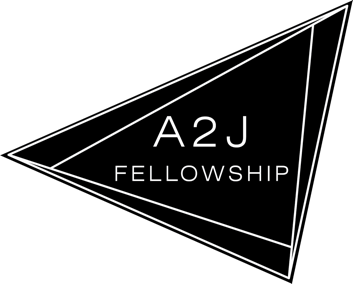 Access to Justice FellowshipFellow Application FormFor September 2021 to June 20221) Personal information2) Education, Employment and Volunteer experiencePlease submit a CV that includes the following in reverse chronological order (ie. most recent first):Law-related qualificationsName of University/SchoolDegreeDegree Class Expected/ObtainedGraduation Year/Anticipated Graduation YearScholarships or other academic awards received (name and year of award/prize)
Other Undergraduate or Postgraduate Degrees / Diplomas / Courses (if any)Details of such qualifications as listed above
Full-time employment or legal experience in the workplace or internship / employment with NGOsTitle of employment / experienceDuration (month/year)EmployerPositionDescription of work duty
Volunteer experienceTitle of volunteer experienceDuration (month/year)Volunteering OrganizationDescription of volunteer experiencePlease provide supporting documents for qualifications stated in your CV, including but not limited to Academic Transcripts / Certificates / Letter from institutions. 
Professional ExaminationsReference: Please provide the information of one referee, whom the A2J Fellowship may contact if necessary to better understand your application. Reference letters are welcomed but not required.3) Extracurriculars and LeadershipBriefly describe at least one of your extracurricular activities and/or leadership roles. If you would like to describe more than one activity, please copy and paste the table below and fill it in accordingly.Other skills/aptitudes/experiences (e.g. software skills)4) A2J Fellowship Questions1. Why are you interested in joining the Access to Justice Fellowship? Name 3 things that you would like to achieve from the Fellowship. (max. 450 words)2. Indicate your preference in the NGO for placement. For your first choice, please explain why you are interested in this NGO, and how you have demonstrated, through your legal studies, internships, extracurricular activities or otherwise, that you are suited to be placed there. (max. 300 words)NGO partners: Hong Kong Women Workers’ Association; Harmony House (Please see our website to learn more about which projects you would like to be involved in.)First choice:Second choice:Rationale for first choice:Name(English)(Chinese)GenderDate of BirthDD/MM/YYYYDD/MM/YYYYEmail AddressMobile No.Social media handle(s) (optional)Facebook:Instagram:Twitter:I consent to being tagged in posts by A2J: Yes/NoNationalityWill you require a work permit to work in Hong Kong?Yes / NoIf yes, do you have a working permit to work here?Yes/NoLanguages On the scale of 1 - 5  (1 = basic, 5 = fluent) indicate your fluency in:Written English:Spoken English: Written Chinese (Traditional):Spoken Cantonese: Written Chinese (Simplified):Spoken Mandarin:Others (Please specify): 			On the scale of 1 - 5  (1 = basic, 5 = fluent) indicate your fluency in:Written English:Spoken English: Written Chinese (Traditional):Spoken Cantonese: Written Chinese (Simplified):Spoken Mandarin:Others (Please specify): 			How did you hear about usSocial media (Please specify):Law School:PILnetOthers (Please specify): Social media (Please specify):Law School:PILnetOthers (Please specify): Have you taken or do you plan to take the PCLL course? Full-time or part-time?Taken: completed which year?Applied for PCLL: graduating which year?Do not intend to pursue PCLL: Please list the dates and details of your other professional qualifications (if any)(Qualifications, dates and details)Name of RefereeRelationship with the ApplicantContact of the Referee (Telephone/Email)Activity/Organization RoleDescribe your involvementDuration of ParticipationWhy is this activity/role important to you?